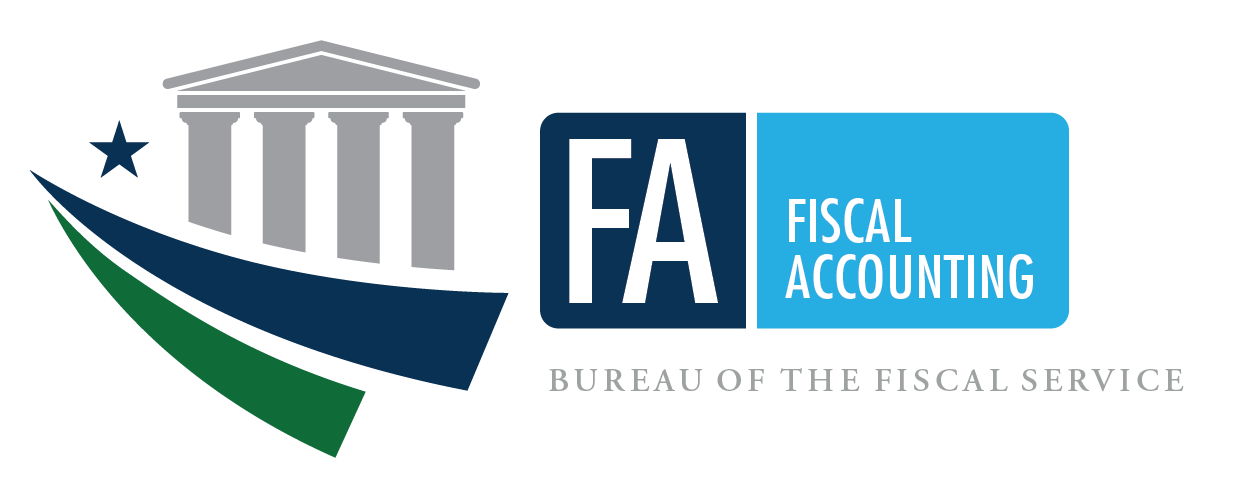 BORROWING AUTHORITY: DEFINITE AND INDEFINITE	  EFFECTIVE FISCAL 2022PREPARED BY:GENERAL LEDGER AND ADVISORY BRANCHFISCAL ACCOUNTING OPERATIONSBUREAU OF THE FISCAL SERVICEU.S. DEPARTMENT OF THE TREASURYVersion ControlBackgroundBorrowing authority is a type of budget authority that permits obligations and outlays to be financed by borrowing. Usually, the law authorizing the borrowing specifies that you must borrow from the Treasury, but in a few cases, it authorizes borrowing directly from the public. Laws usually authorize borrowing for business-like operations. Such laws require the program to repay the borrowing, with interest, out of business proceeds. In rare instances, usually based on an appropriation or authorizing language, an agency may use an appropriation to liquidate obligations that were initially incurred against authority to borrow when the borrowing was not exercised.Borrowing authority is composed of two authority types:Definite borrowing authority, where a law provides a specific amount of authority that cannot be exceeded.  Authority is realized at the beginning of the program and carried forward until the authority is rescinded, completely consumed, or until the program is terminated, whichever comes first.  Indefinite borrowing authority, where the amount of authority is not pre-determined and authority is available as needed to cover obligations incurred.   Scenario 1:  Definite Borrowing Authority This scenario includes entries to satisfy the basic transactions for definite borrowing authority.  This scenario represents 2 years of activity.    The following accounts will be used in this scenario.  Refer to the U.S. Government Standard General Ledger for accounts, account descriptions, accounting transactions and crosswalks reports (https://tfm.fiscal.treasury.gov/v1/supplements/ussgl/ussgl_part_2.html#Part5).  In addition, each transaction in the scenario is coded with transaction code (TC) numbers identified in Section III of the USSGL TFM Supplement. Listing of USSGL Accounts Used in This ScenarioDefinite Borrowing Authority – Year 1Scenario Assumptions:The GTAS BEA Category Indicator attribute for illustration purposes is mandatory.This is no year TAS.The Apportionment Category Code attribute for illustration purposes is Category B.Definite Borrowing Authority – Year 1Definite Borrowing Authority – Year 1Definite Borrowing Authority Pre-Closing Trial Balance Year 1Definite Borrowing Authority – Financial Statements - Year 1Definite Borrowing Authority – Financial Statements - Year 1Definite Borrowing Authority – Financial Statements - Year 1Definite Borrowing Authority – Financial Statements - Year 1Definite Borrowing Authority – Financial Statements - Year 1Definite Borrowing Authority – Reclassified Financial Statements - Year 1Note: Effective FY 2021, the Reclassified Balance Sheet is the same as the Balance Sheet.  Therefore, the Reclassified Balance Sheet is not presented in this scenario.Definite Borrowing Authority Closing Entries – Year 1.Definite Borrowing Authority Post-Closing Trial Balance Year 1Definite Borrowing Authority – Year 2Definite Borrowing Authority – Year 2Definite Borrowing Authority – Year 2Definite Borrowing Authority – Year 2Definite Borrowing Authority Pre-Closing Trial Balance-Year 2Definite Borrowing Authority – Financial Statements - Year 2Definite Borrowing Authority – Financial Statements - Year 2Definite Borrowing Authority – Financial Statements - Year 2Definite Borrowing Authority – Financial Statements - Year 2Definite Borrowing Authority – Financial Statements - Year 2Definite Borrowing Authority – Reclassified Financial Statements - Year 2Note: Effective FY 2021, the Reclassified Balance Sheet is the same as the Balance Sheet.  Therefore, the Reclassified Balance Sheet is not presented in this scenario.Definite Borrowing Authority Closing Entries – Year 2Definite Borrowing Authority Closing Entries – Year 2Definite Borrowing Authority Post-Closing Trial Balance - Year 2Scenario 2:   Indefinite Borrowing Authority Liquidated by an Appropriation from the General FundThis scenario includes entries to satisfy the basic transactions for indefinite borrowing authority. This scenario represents 2 years of activity.  For indefinite authority at year end, the agency will adjust the unobligated balances to zero and the unused funds must be reapportioned each year.The following accounts will be used in this scenario. Refer to the U.S. Government Standard General Ledger for accounts, account descriptions, accounting transactions and crosswalks reports (https://tfm.fiscal.treasury.gov/v1/supplements/ussgl/ussgl_part_2.html#Part5). In addition, each transaction in the scenario is coded with transaction numbers identified in Section III of the USSGL. NOTE: See Credit Reform Scenarios, for entries specifically related to borrowings for loan disbursements. https://www.fiscal.treasury.gov/ussgl/resources-creditreform.htmlListing of USSGL Accounts Used in This Scenario Indefinite Borrowing Authority – Year 1  Scenario Assumptions:The GTAS BEA Category Indicator attribute for illustration purposes is mandatory.This is no year TAS.The Apportionment Category Code attribute for illustration purposes is Category B.Indefinite Borrowing Authority – Year 1Indefinite Borrowing Authority – Year 1Indefinite Borrowing Authority Pre-Closing Trial Balance Year 1Indefinite Borrowing Authority – Financial Statements – Year 1Indefinite Borrowing Authority – Financial Statements – Year 1Indefinite Borrowing Authority – Financial Statements – Year 1Indefinite Borrowing Authority – Financial Statements – Year 1Indefinite Borrowing Authority – Financial Statements – Year 1Indefinite Borrowing Authority - Reclassified Financial Statements – Year 1Note: Effective FY 2021, the Reclassified Balance Sheet is the same as the Balance Sheet.  Therefore, the Reclassified Balance Sheet is not presented in this scenario.Indefinite Borrowing Authority Closing Entries – Year 1Indefinite Borrowing Authority Post-Closing Trial Balance - Year 1Indefinite Borrowing Authority – Year 2Indefinite Borrowing Authority – Year 2Indefinite Borrowing Authority – Year 2Indefinite Borrowing Authority Pre-Closing Trial Balance Year 2Indefinite Borrowing Authority – Financial Statements – Year 2Indefinite Borrowing Authority – Financial Statements – Year 2Indefinite Borrowing Authority – Financial Statements – Year 2Indefinite Borrowing Authority – Financial Statements – Year 2Indefinite Borrowing Authority - Reclassified Financial Statements – Year 2Note: Effective FY 2021, the Reclassified Balance Sheet is the same as the Balance Sheet.  Therefore, the Reclassified Balance Sheet is not presented in this scenario.Indefinite Borrowing Authority Closing Entries- Year 2Indefinite Borrowing Authority Closing Entries- Year 2Indefinite Borrowing Authority Closing Entries- Year 2Indefinite Borrowing Authority Post-Closing Trial Balance Year 2VersionDateReviewer(s)Description of Changes1.09/2002N/AOriginal2.01//2021Updated with new Branch SOP format, scenario formatting detail, USSGL Accounts, and Transactions; Added new USSGL account. Account NumberAccount TitleBudgetary414120Current-Year Definite Borrowing Authority414202Actual Repayment of Definite Borrowing Authority Converted to Cash – Prior-Year Balances414900Borrowing Authority Carried Forward420100Total Actual Resources - Collected445000Unapportioned – Unexpired Authority451000Apportionments461000Allotments – Realized Resources480100Undelivered Orders – Obligations, Unpaid490100Delivered Orders – Obligations, Unpaid490200Delivered Orders – Obligations, PaidProprietary101000Fund Balance With Treasury211000Accounts Payable251000Principal Payable to the Bureau of the Fiscal Service331000Cumulative Results of Operations610000Operating Expenses/Program CostsTo record definite borrowing authority.To record definite borrowing authority.To record definite borrowing authority.To record definite borrowing authority.DebitCreditTCBudgetary Entry414120 Current-Year Definite Borrowing Authority     445000 Unapportioned - Unexpired AuthorityProprietary EntryNone               1,0001,000A152To record budget authority apportioned by OMB and available for allotment.To record budget authority apportioned by OMB and available for allotment.To record budget authority apportioned by OMB and available for allotment.To record budget authority apportioned by OMB and available for allotment.DebitCreditTCBudgetary Entry445000 Unapportioned - Unexpired Authority     451000 ApportionmentsProprietary EntryNone               1,0001,000A116To record the allotment of apportioned borrowing authority.To record the allotment of apportioned borrowing authority.To record the allotment of apportioned borrowing authority.To record the allotment of apportioned borrowing authority.DebitCreditTCBudgetary Entry451000 Apportionments     461000 Allotments – Realized ResourcesProprietary EntryNone   800800A120To record an unexpended obligation for authority previously allotted. (To record current-year undelivered orders without an advance)To record an unexpended obligation for authority previously allotted. (To record current-year undelivered orders without an advance)To record an unexpended obligation for authority previously allotted. (To record current-year undelivered orders without an advance)To record an unexpended obligation for authority previously allotted. (To record current-year undelivered orders without an advance)DebitCreditTCBudgetary Entry461000 Allotments – Realized Resources    480100 Undelivered Orders – Obligations, Unpaid    Proprietary EntryNone               800800B306AccountAccount DescriptionDebitCreditBudgetary414120Current-Year Definite Borrowing Authority1,000451000Apportionments200480100Undelivered Orders – Obligations, Unpaid800Total1,0001,000BALANCE SHEETBALANCE SHEETBALANCE SHEETLine No.Assets (Note 2)Intragovernmental15.Total assets-Liabilities (Note 13)28.Total Liabilities-Net Position30.Unexpended appropriations – Funds From Dedicated Collections (Combined or Consolidated Totals) (Note 21) -32.Cumulative results of operations – Funds From Dedicated Collections (Combined or Consolidated Totals) (Note 21) -34.Total Net Position – Funds From Dedicated Collections (Combined or Consolidated Totals) (Note 21)-36.Total Net Position-37.Total liabilities and net position-STATEMENT OF NET COSTSTATEMENT OF NET COSTSTATEMENT OF NET COSTLine No.Gross Program Costs (Note 22):Program A:1.Gross costs -2.Less: earned revenue -3.Net program costs-5.Net program costs including Assumption Changes:-8.Net cost of operations-STATEMENT OF CHANGES IN NET POSITION STATEMENT OF CHANGES IN NET POSITION STATEMENT OF CHANGES IN NET POSITION Line No.Unexpended Appropriations:4.Appropriations Received -7.Appropriations used -8.Total Budgetary Financing Sources-9.Total Unexpended Appropriations-Budgetary Financing Sources:14.Appropriations used -Other Financing Sources (Nonexchange):23.Total Financing Sources-24.Net Cost of Operations (+/-)-25.Net Change-26.Cumulative Results of Operations-27.Net Position-STATEMENT OF BUDGETARY RESOURCESSTATEMENT OF BUDGETARY RESOURCESSTATEMENT OF BUDGETARY RESOURCESLine No.Budgetary resources:1490Borrowing authority (discretionary and mandatory) (414120E)1,0001910Total budgetary resources 1,000Status of budgetary resources:2190New obligations and upward adjustments (total) (Note 29) (480100E)800Unobligated balance, end of year:2204Apportioned, unexpired account (451000E)2002412Unexpired unobligated balance, end of year2002490Unobligated balance, end of year (total) 2002500Total budgetary resources 1,000Outlays, net:4190Outlays, net (total) (discretionary and mandatory) -SF 133 AND SCHEDULE P: REPORT ON BUDGET EXECUTION AND BUDGETARY RESOURCES AND BUDGET PROGRAM AND FINANCING SCHEDULE SF 133 AND SCHEDULE P: REPORT ON BUDGET EXECUTION AND BUDGETARY RESOURCES AND BUDGET PROGRAM AND FINANCING SCHEDULE SF 133 AND SCHEDULE P: REPORT ON BUDGET EXECUTION AND BUDGETARY RESOURCES AND BUDGET PROGRAM AND FINANCING SCHEDULE SF 133 AND SCHEDULE P: REPORT ON BUDGET EXECUTION AND BUDGETARY RESOURCES AND BUDGET PROGRAM AND FINANCING SCHEDULE Line No.SF 133Schedule PBUDGETARY RESOURCESAll accounts:0900Total new obligations, unexpired accounts (480100E)-800Budget authority:Appropriations:Mandatory:1400Borrowing authority (414120E)1,0001,0001440Borrowing authority, mandatory (total)1,0001,0001900Budget authority (total)1,0001,0001910Total budgetary resources1,000-1930Total budgetary resources available-1,000Memorandum (non-add) entries:All accounts:1941Unexpired unobligated balance, end of year (451000E)-200STATUS OF BUDGETARY RESOURCESNew obligations and upward adjustments:Direct:2002Category B (by project) (480100E)800-2004Direct obligations (total)800-2170New obligations, unexpired accounts (480100E)800-2190New obligations and upward adjustments (total)800-Apportioned, unexpired accounts:2201Available in the current period (451000E)200-2412Unexpired unobligated balance: end of year200-2490Unobligated balance, end of year (total)200-2500Total budgetary resources 1,000-SF 133 AND SCHEDULE P: REPORT ON BUDGET EXECUTION AND BUDGETARY RESOURCES AND BUDGET PROGRAM AND FINANCING SCHEDULESF 133 AND SCHEDULE P: REPORT ON BUDGET EXECUTION AND BUDGETARY RESOURCES AND BUDGET PROGRAM AND FINANCING SCHEDULESF 133 AND SCHEDULE P: REPORT ON BUDGET EXECUTION AND BUDGETARY RESOURCES AND BUDGET PROGRAM AND FINANCING SCHEDULESF 133 AND SCHEDULE P: REPORT ON BUDGET EXECUTION AND BUDGETARY RESOURCES AND BUDGET PROGRAM AND FINANCING SCHEDULELine No.SF 133Schedule PMemorandum (non-add) entries:2501Subject to apportionment unobligated balance, end of year (451000E, 480100E)1,000CHANGE IN OBLIGATED BALANCEUnpaid obligations:3010New obligations, unexpired accounts (480100E)8008003020Outlays (gross) (-) --3050Unpaid obligations, end of year (480100E)800800Memorandum (non-add) entries:3200Obligated balance, end of year (+ or -)800800BUDGET AUTHORITY AND OUTLAYS, NETMandatory:Gross budget authority and outlays:4090Budget authority, gross1,0001,000Outlays, gross4100Outlays from new mandatory authority --4110Outlays, gross (total)--4160Budget authority, net (mandatory)1,0001,0004170Outlays, net(mandatory)--Budget authority and outlays, net (total)4180Budget authority, net (total)1,0001,0004190Outlays, net (total)--Unexpended balances (Direct/Reimbursable/Discretionary/Mandatory)5321Direct unobligated balance, end of year (451000E)2002005324Mandatory unobligated balance, end of year (451000E)2002005341Direct obligated balance, end of year (480100E)8008005344Mandatory obligated balance, end of year (480100E)800800RECLASSIFIED STATEMENT OF NET COSTRECLASSIFIED STATEMENT OF NET COSTRECLASSIFIED STATEMENT OF NET COSTLine No.1Gross cost7Federal gross cost7.3Buy/sell cost (RC 24) – Footnote 2 -8Total federal gross cost -9Department total gross cost -15Net cost of operations -RECLASSIFIED STATEMENT OF OPERATIONS AND CHANGES IN NET POSITIONRECLASSIFIED STATEMENT OF OPERATIONS AND CHANGES IN NET POSITIONRECLASSIFIED STATEMENT OF OPERATIONS AND CHANGES IN NET POSITIONLine No.7Budgetary financing sources:7.1Appropriations received as adjusted (rescissions and other adjustments) (RC 41) – Footnote 1 -7.2Appropriations used (RC 39) -7.3Appropriations expended (RC 38) – Footnote 1 -7.20Total budgetary financing sources (calc.)-9Net cost of operations (+/-)-10Net position, end of period-To record the closing of fiscal year borrowing authority.To record the closing of fiscal year borrowing authority.To record the closing of fiscal year borrowing authority.To record the closing of fiscal year borrowing authority.DebitCreditTCBudgetary Entry414900 Borrowing Authority Carried Forward      414120 Current Year Definite Borrowing Authority  Proprietary EntryNone               1,0001,000F3066.  To record the closing of unobligated balances in programs subject to apportionment to unapportioned authority for unexpired multi-year and no-year funds.6.  To record the closing of unobligated balances in programs subject to apportionment to unapportioned authority for unexpired multi-year and no-year funds.6.  To record the closing of unobligated balances in programs subject to apportionment to unapportioned authority for unexpired multi-year and no-year funds.6.  To record the closing of unobligated balances in programs subject to apportionment to unapportioned authority for unexpired multi-year and no-year funds.DebitCreditTCBudgetary Entry451000 Apportionments      445000 Unapportioned - Unexpired Authority  Proprietary EntryNone               200200F308AccountAccount DescriptionDebitCreditBudgetary414900Borrowing Authority Carried Forward1,000445000Unapportioned – Unexpired Authority200480100Undelivered Orders – Obligations, Unpaid800Total1,0001,000To record budget authority apportioned by OMB and available for allotment. (carried over from Year 1.)To record budget authority apportioned by OMB and available for allotment. (carried over from Year 1.)To record budget authority apportioned by OMB and available for allotment. (carried over from Year 1.)To record budget authority apportioned by OMB and available for allotment. (carried over from Year 1.)DebitCreditTCBudgetary Entry445000 Unapportioned - Unexpired Authority    451000 Apportionments Proprietary EntryNone          200200A120To record the allotment of apportioned borrowing authority. (Carried over from Year 1)To record the allotment of apportioned borrowing authority. (Carried over from Year 1)To record the allotment of apportioned borrowing authority. (Carried over from Year 1)To record the allotment of apportioned borrowing authority. (Carried over from Year 1)DebitCreditTCBudgetary Entry451000 Apportionments     461000 Allotments – Realized ResourcesProprietary EntryNone            200200A120To record an unexpended obligation for authority previously allotted. (To record current-year undelivered orders without an advance) To record an unexpended obligation for authority previously allotted. (To record current-year undelivered orders without an advance) To record an unexpended obligation for authority previously allotted. (To record current-year undelivered orders without an advance) To record an unexpended obligation for authority previously allotted. (To record current-year undelivered orders without an advance) DebitCreditTCBudgetary Entry461000 Allotments – Realized Resources    480100 Undelivered Orders – Obligations, Unpaid    Proprietary EntryNone               200200B306To record the delivery of goods and accrue a liability. To record appropriations used for the fiscal year.To record the delivery of goods and accrue a liability. To record appropriations used for the fiscal year.To record the delivery of goods and accrue a liability. To record appropriations used for the fiscal year.To record the delivery of goods and accrue a liability. To record appropriations used for the fiscal year.DebitCreditTCBudgetary Entry480100 Undelivered Orders – Obligations, Unpaid      490100 Delivered Orders – Obligations, UnpaidProprietary Entry610000 Operating Expenses/Program Costs      211000 Accounts Payable800800800800B402To record the drawing of cash to fund borrowing authority from the Bureau of the Fiscal Service or the Federal Financing Bank. NOTE: While the agency recorded Accounts Payable of only $800 in transaction #4, the agency expected an imminent transaction that would add an additional $200 to Accounts Payable.  Thus, the agency requested the $1,000 in this transaction. To record the drawing of cash to fund borrowing authority from the Bureau of the Fiscal Service or the Federal Financing Bank. NOTE: While the agency recorded Accounts Payable of only $800 in transaction #4, the agency expected an imminent transaction that would add an additional $200 to Accounts Payable.  Thus, the agency requested the $1,000 in this transaction. To record the drawing of cash to fund borrowing authority from the Bureau of the Fiscal Service or the Federal Financing Bank. NOTE: While the agency recorded Accounts Payable of only $800 in transaction #4, the agency expected an imminent transaction that would add an additional $200 to Accounts Payable.  Thus, the agency requested the $1,000 in this transaction. To record the drawing of cash to fund borrowing authority from the Bureau of the Fiscal Service or the Federal Financing Bank. NOTE: While the agency recorded Accounts Payable of only $800 in transaction #4, the agency expected an imminent transaction that would add an additional $200 to Accounts Payable.  Thus, the agency requested the $1,000 in this transaction. DebitCreditTCBudgetary Entry414800 Resources Realized From Borrowing Authority      414500 Borrowing Authority Converted to CashProprietary Entry101000 Fund Balance With Treasury      251000 Principal Payable to the Bureau of the Fiscal Service1,0001,0001,0001,000A156       6.  To perform a confirmed disbursement schedule previously accrued.       6.  To perform a confirmed disbursement schedule previously accrued.       6.  To perform a confirmed disbursement schedule previously accrued.       6.  To perform a confirmed disbursement schedule previously accrued.DebitCreditTCBudgetary Entry490100 Delivered Orders – Obligations, Unpaid     490200 Delivered Orders – Obligations, Paid Proprietary Entry211000 Accounts Payable     101000 Fund Balance with Treasury800800800800B1107.  To record a downward adjustment for amount originally recorded in transaction #2 and paid back to the Bureau of the Fiscal Service or the Federal Financing Bank in transaction #8.7.  To record a downward adjustment for amount originally recorded in transaction #2 and paid back to the Bureau of the Fiscal Service or the Federal Financing Bank in transaction #8.7.  To record a downward adjustment for amount originally recorded in transaction #2 and paid back to the Bureau of the Fiscal Service or the Federal Financing Bank in transaction #8.7.  To record a downward adjustment for amount originally recorded in transaction #2 and paid back to the Bureau of the Fiscal Service or the Federal Financing Bank in transaction #8.DebitCreditTCBudgetary Entry480100 Undelivered Orders – Obligations, Unpaid     461000 Allotments – Realized Resources Proprietary EntryNone 200200B404       8.  $800 of the $1,000 borrowed in Transaction #1 was used.  The remaining $200 needs paid back to the Bureau of the Fiscal Service and                The Federal Financing Bank.       8.  $800 of the $1,000 borrowed in Transaction #1 was used.  The remaining $200 needs paid back to the Bureau of the Fiscal Service and                The Federal Financing Bank.       8.  $800 of the $1,000 borrowed in Transaction #1 was used.  The remaining $200 needs paid back to the Bureau of the Fiscal Service and                The Federal Financing Bank.       8.  $800 of the $1,000 borrowed in Transaction #1 was used.  The remaining $200 needs paid back to the Bureau of the Fiscal Service and                The Federal Financing Bank.DebitCreditTCBudgetary Entry 461000 Allotments – Realized Resources     414202 Actual Repayment of Definite Borrowing Authority Converted to Cash-      Prior-Year Balances Proprietary Entry251000 Principal Payable to the Bureau of the Fiscal Service2     101000 Fund Balance With Treasury  200200200200B121 AccountAccount DescriptionDebitCreditBudgetary414202Actual Repayment of Definite Borrowing Authority Converted to Cash – Prior-Year Balances200414500Borrowing Authority Converted to Cash1,000414800Resources Realized From Borrowing Authority1,000414900Borrowing Authority Carried Forward1,000490200Delivered Orders – Obligations, Paid800Total2,0002,000Proprietary251000Principal Payable to the Bureau of the Fiscal Service800610000Operating Expenses/Program Costs800Total800800BALANCE SHEETBALANCE SHEETBALANCE SHEETLine No.Assets (Note 2)Intra-governmental16Total assets-Liabilities (Note 13)21Debt associated with loans (Note 14)-21.2Loans payable (251000E)80023Total Intra-governmental80034Total liabilities80035Commitments and Contingencies (Note 19)Net position:36Total net position – Funds from Dedicated Collections (Note 20) (Combined or Consolidated)36.2Cumulative results of operations – Funds From Dedicated Collections (610000E)80038Total net position 80039Total liabilities and net position-STATEMENT OF NET COSTSTATEMENT OF NET COSTSTATEMENT OF NET COSTLine No.Gross Program Costs (Note 22):Program A:1.Gross costs (610000E)8002.Less: earned revenue -3.Net program costs8005.Net program costs including Assumption Changes:8008.Net cost of operations800STATEMENT OF CHANGES IN NET POSITION STATEMENT OF CHANGES IN NET POSITION STATEMENT OF CHANGES IN NET POSITION Line No.24.Net Cost of Operations (+/-)80025.Net Change80026.Cumulative Results of Operations80027.Net Position800STATEMENT OF BUDGETARY RESOURCESSTATEMENT OF BUDGETARY RESOURCESSTATEMENT OF BUDGETARY RESOURCESLine No.Budgetary resources:1071Unobligated balance from prior year budget authority, net (discretionary and mandatory) (414202E, 414900B, 480100B)-1910Total budgetary resources -Status of Budgetary Resources:2190New obligations and upward adjustments (total) (Note 29) (480100B, 490200E)-Unobligated balance, end of year:2412Unexpired unobligated balance, end of year-2490Unobligated balance, end of year (total) -2500Total budgetary resources -Outlays, net:4220Disbursements, net (total) (mandatory) (490200E)800SF 133 AND SCHEDULE P: REPORT ON BUDGET EXECUTION AND BUDGETARY RESOURCES AND BUDGET PROGRAM AND FINANCING SCHEDULE SF 133 AND SCHEDULE P: REPORT ON BUDGET EXECUTION AND BUDGETARY RESOURCES AND BUDGET PROGRAM AND FINANCING SCHEDULE SF 133 AND SCHEDULE P: REPORT ON BUDGET EXECUTION AND BUDGETARY RESOURCES AND BUDGET PROGRAM AND FINANCING SCHEDULE SF 133 AND SCHEDULE P: REPORT ON BUDGET EXECUTION AND BUDGETARY RESOURCES AND BUDGET PROGRAM AND FINANCING SCHEDULE Line No.SF 133Schedule PBUDGETARY RESOURCESAll accounts:0900Total new obligations, unexpired accounts (480100B, 490200E)--Budget authority:Appropriations:Unobligated balance:1000Unobligated balance brought forward, Oct 1 (414900B, 480100B)2002001023Unobligated balances applied to repay debt (-) (414202E)(200)(200)1070Unobligated balance (total)--Adjustments:1900Budget authority (total)--1910Total budgetary resources--1930Total budgetary resources available--STATUS OF BUDGETARY RESOURCESNew obligations and upward adjustments:Direct:2002Category B (by project) (480100B, 490200E)--2004Direct obligations (total)--2170New obligations, unexpired accounts (480100B, 490200E)--2190New obligations and upward adjustments (total)--Unobligated balance:2412Unexpired unobligated balance: end of year--2490Unobligated balance, end of year (total)--2500Total budgetary resources -- SF 133 AND SCHEDULE P: REPORT ON BUDGET EXECUTION AND BUDGETARY RESOURCES AND BUDGET PROGRAM AND FINANCING SCHEDULE  SF 133 AND SCHEDULE P: REPORT ON BUDGET EXECUTION AND BUDGETARY RESOURCES AND BUDGET PROGRAM AND FINANCING SCHEDULE  SF 133 AND SCHEDULE P: REPORT ON BUDGET EXECUTION AND BUDGETARY RESOURCES AND BUDGET PROGRAM AND FINANCING SCHEDULE  SF 133 AND SCHEDULE P: REPORT ON BUDGET EXECUTION AND BUDGETARY RESOURCES AND BUDGET PROGRAM AND FINANCING SCHEDULE Line No.SF 133Schedule PCHANGE IN OBLIGATED BALANCEUnpaid obligations:3000Unpaid obligations, brought forward, Oct 1 (480100B)8008003010New obligations, unexpired accounts (480100B, 490200E)--3020Outlays (gross) (-) (490200E)(800)(800)Memorandum (non-add) entries:3100Obligated balance, start of year (+ or -)8008003200Obligated balance, end of year (+ or -)--BUDGET AUTHORITY AND OUTLAYS, NETMandatory:Gross budget authority and outlays:4090Budget authority, gross200200Outlays, gross4101Outlays from mandatory balances (490200E)8008004110Outlays, gross (total) (490200E)8008004160Budget authority, net (mandatory)2002004170Outlays, net (mandatory)800800Budget authority and outlays, net (total)4180Budget authority, net (total)2002004190Outlays, net (total)800800Unexpended balances (Direct/Reimbursable/Discretionary/Mandatory)5311Direct unobligated balance, start of year (414900B, 480100B)2002005314Mandatory unobligated balance, start of year (414900B, 480100B)2002005331Direct obligated balance, start of year (480100B)8008005334Mandatory obligated balance, start of year (480100B)800800RECLASSIFIED STATEMENT OF NET COSTRECLASSIFIED STATEMENT OF NET COSTRECLASSIFIED STATEMENT OF NET COSTLine No.1Gross cost7Federal gross cost7.3Buy/sell cost (RC 24) – Footnote 2 (610000E)8008Total federal gross cost 8009Department total gross cost 80015Net cost of operations 800RECLASSIFIED STATEMENT OF OPERATIONS AND CHANGES IN NET POSITIONRECLASSIFIED STATEMENT OF OPERATIONS AND CHANGES IN NET POSITIONRECLASSIFIED STATEMENT OF OPERATIONS AND CHANGES IN NET POSITIONLine No.9Net cost of operations (+/-)80010Net position, end of period800To record consolidation of actual net-funded resourcesTo record consolidation of actual net-funded resourcesTo record consolidation of actual net-funded resourcesTo record consolidation of actual net-funded resourcesDebitCreditTCBudgetary Entry420100 Total Actual Resources Collected414202 Actual Repayment of Definite Borrowing Authority Converted to Cash – Prior-Year Balances       414800 Resources Realized From Borrowing AuthorityProprietary EntryNone            8002001,000F302To record closing of fiscal year borrowing authorityTo record closing of fiscal year borrowing authorityTo record closing of fiscal year borrowing authorityTo record closing of fiscal year borrowing authorityDebitCreditTCBudgetary Entry 414500 Borrowing Authority Converted to Cash       414900 Borrowing Authority Carried Forward Proprietary EntryNone  1,0001,000F306To record the closing of paid delivered orders to total actual resourcesTo record the closing of paid delivered orders to total actual resourcesTo record the closing of paid delivered orders to total actual resourcesTo record the closing of paid delivered orders to total actual resourcesDebitCreditTCBudgetary Entry490200 Delivered Orders-Obligations, Paid      420100 Total Actual Resources - CollectedProprietary EntryNone          800800F314To record closing of revenue, expense, and other financing source accounts to cumulative results of operations.To record closing of revenue, expense, and other financing source accounts to cumulative results of operations.To record closing of revenue, expense, and other financing source accounts to cumulative results of operations.To record closing of revenue, expense, and other financing source accounts to cumulative results of operations.DebitCreditTCBudgetary EntryNoneProprietary Entry331000 Cumulative Results of Operations     610000 Operation Expenses/Program Costs800800F336AccountAccount DescriptionDebitCreditBudgetaryNoneTotal--Proprietary251000Principal Payable to the Bureau of the Fiscal Service800331000Cumulative Results of Operations800Total800800Account NumberAccount TitleBudgetary414100Current-Year Indefinite Borrowing Authority414203Actual Repayment of Indefinite Borrowing Authority Converted to Cash – Prior-Year Balances414300Current-Year Decreases to Indefinite Borrowing Authority414400Borrowing Authority Withdrawn414500Borrowing Authority Converted to Cash414800Resources Realized From Borrowing Authority414900Borrowing Authority Carried Forward420100Total Actual Resources - Collected445000Unapportioned – Unexpired Authority451000Apportionments461000Allotments – Realized Resources480100Undelivered Orders – Obligations, Unpaid487100Downward Adjustments of Prior-Year Unpaid Undelivered Orders-Obligations, Recoveries490100Delivered Orders – Obligations, Unpaid490200Delivered Orders – Obligations, PaidProprietary101000Fund Balance With Treasury211000Accounts Payable251000Principal Payable to the Bureau of the Fiscal Service331000Cumulative Results of Operations610000Operating Expenses/Program CostsTo record indefinite borrowing authority.To record indefinite borrowing authority.To record indefinite borrowing authority.To record indefinite borrowing authority.DebitCreditTCBudgetary Entry414100 Current Year Indefinite Borrowing Authority    445000 Unapportioned – Unexpired AuthorityProprietary EntryNone               1,1001,100A152To record budgetary authority apportioned by the Office of Management and Budget and available for allotment.To record budgetary authority apportioned by the Office of Management and Budget and available for allotment.To record budgetary authority apportioned by the Office of Management and Budget and available for allotment.To record budgetary authority apportioned by the Office of Management and Budget and available for allotment.DebitCreditTCBudgetary Entry445000 Unapportioned - Unexpired Authority     451000 ApportionmentsProprietary EntryNone               1,1001,100A116To record the allotment of authority.To record the allotment of authority.To record the allotment of authority.To record the allotment of authority.DebitCreditTCBudgetary Entry451000 Apportionments     461000 Allotments – Realized ResourcesProprietary EntryNone   1,1001,100A120To record an unexpended obligation for authority previously allotted. (To record current-year undelivered orders without an advance)To record an unexpended obligation for authority previously allotted. (To record current-year undelivered orders without an advance)To record an unexpended obligation for authority previously allotted. (To record current-year undelivered orders without an advance)To record an unexpended obligation for authority previously allotted. (To record current-year undelivered orders without an advance)DebitCreditTCBudgetary Entry461000 Allotments – Realized Resources    480100 Undelivered Orders – Obligations, Unpaid                                   Proprietary EntryNone               900900B306To record decreases to indefinite current year borrowing authority for the amount not needed to cover obligations.To record decreases to indefinite current year borrowing authority for the amount not needed to cover obligations.To record decreases to indefinite current year borrowing authority for the amount not needed to cover obligations.To record decreases to indefinite current year borrowing authority for the amount not needed to cover obligations.DebitCreditTCBudgetary Entry461000 Allotments – Realized Resources       414300 Current-Year Decreases to Indefinite Borrowing AuthorityProprietary EntryNone               200200A148AccountAccount DescriptionDebitCreditBudgetary414100Current-Year Indefinite Borrowing Authority1,100414300Decrease to Indefinite Borrowing Authority200480100Undelivered Orders – Obligations, Unpaid900Total1,1001,100BALANCE SHEETBALANCE SHEETBALANCE SHEETLine No.Assets (Note 2)Intra-governmental16.Total assets-Liabilities (Note 13)34.Total Liabilities-35.Commitments and Contingencies (Note 19)Net position:36.Total net position – Funds From Dedicated Collections (Note 20) (Combined or Consolidated) 36.2Cumulative results of operations – Funds From Dedicated Collections (Combined or Consolidated Totals) (Note 21) -38.Total net position-39.Total liabilities and net position-STATEMENT OF NET COSTSTATEMENT OF NET COSTSTATEMENT OF NET COSTLine No.Gross Program Costs (Note 22):Program A:1.Gross costs -2.Less: earned revenue -3.Net program costs-5.Net program costs including Assumption Changes:-8.Net cost of operations-STATEMENT OF CHANGES IN NET POSITION STATEMENT OF CHANGES IN NET POSITION STATEMENT OF CHANGES IN NET POSITION Line No.Unexpended Appropriations:4.Appropriations Received -7.Appropriations used -8.Total Budgetary Financing Sources-9.Total Unexpended Appropriations-Budgetary Financing Sources:14.Appropriations used -Other Financing Sources (Nonexchange):23.Total Financing Sources-24.Net Cost of Operations (+/-)-25.Net Change-26.Cumulative Results of Operations-27.Net Position-STATEMENT OF BUDGETARY RESOURCESSTATEMENT OF BUDGETARY RESOURCESSTATEMENT OF BUDGETARY RESOURCESLine No.Budgetary resources:1490Borrowing authority (discretionary and mandatory) (414100E, 414300E)9001910Total budgetary resources 900Status of budgetary resources:2190New obligations and upward adjustments (total) (Note 29) (480100E)900Unobligated balance, end of year:2412Unexpired unobligated balance, end of year-2490Unobligated balance, end of year (total) -2500Total budgetary resources 900Outlays, net:4190Outlays, net (total) (discretionary and mandatory) -SF 133 AND SCHEDULE P: REPORT ON BUDGET EXECUTION AND BUDGETARY RESOURCES AND BUDGET PROGRAM AND FINANCING SCHEDULE SF 133 AND SCHEDULE P: REPORT ON BUDGET EXECUTION AND BUDGETARY RESOURCES AND BUDGET PROGRAM AND FINANCING SCHEDULE SF 133 AND SCHEDULE P: REPORT ON BUDGET EXECUTION AND BUDGETARY RESOURCES AND BUDGET PROGRAM AND FINANCING SCHEDULE SF 133 AND SCHEDULE P: REPORT ON BUDGET EXECUTION AND BUDGETARY RESOURCES AND BUDGET PROGRAM AND FINANCING SCHEDULE Line No.SF 133Schedule PBUDGETARY RESOURCESAll accounts:0900Total new obligations, unexpired accounts (480100E)900Budget authority:Borrowing authority:Mandatory:1400Borrowing authority (414100E, 414300E)9009001440Borrowing authority, discretionary (total)900900Adjustments:1900Budget authority (total)9009001910Total budgetary resources900-1930Total budgetary resources available-900STATUS OF BUDGETARY RESOURCESNew obligations and upward adjustments:Direct:2002Category B (by project) (480100E)900-2004Direct obligations (total)900-2170New obligations, unexpired accounts (480100E)900-2190New obligations and upward adjustments (total)900-Unapportioned, unexpired accounts2412Unexpired unobligated balance: end of year--2490Unobligated balance, end of year (total)--2500Total budgetary resources 900-SF 133 AND SCHEDULE P: REPORT ON BUDGET EXECUTION AND BUDGETARY RESOURCES AND BUDGET PROGRAM AND FINANCING SCHEDULESF 133 AND SCHEDULE P: REPORT ON BUDGET EXECUTION AND BUDGETARY RESOURCES AND BUDGET PROGRAM AND FINANCING SCHEDULESF 133 AND SCHEDULE P: REPORT ON BUDGET EXECUTION AND BUDGETARY RESOURCES AND BUDGET PROGRAM AND FINANCING SCHEDULESF 133 AND SCHEDULE P: REPORT ON BUDGET EXECUTION AND BUDGETARY RESOURCES AND BUDGET PROGRAM AND FINANCING SCHEDULELine No.SF 133Schedule PMemorandum (non-add) entries:2501Subject to apportionment unobligated balance, end of year (480100E)900-CHANGE IN OBLIGATED BALANCEUnpaid obligations:3010New obligations, unexpired accounts (480100E)9009003020Outlays (gross) (-) --3050Unpaid obligations, end of year (480100E)900900Memorandum (non-add) entries:3100Obligated balance, start of year (+ or -)--3200Obligated balance, end of year (+ or -)900900BUDGET AUTHORITY AND OUTLAYS, NETMandatory:Gross budget authority and outlays:4090Budget authority, gross900900Outlays, gross4100Outlays from new mandatory authority --4110Outlays, gross (total)--4160Budget authority, net (mandatory)9009004170Outlays, net (mandatory) --Budget authority and outlays, net (total)4180Budget authority, net (total)9009004190Outlays, net (total)--Unexpended balances (Direct/Reimbursable/Discretionary/Mandatory)5341Direct obligated balance, end of year (480100E)9009005344Mandatory obligated balance, end of year (480100E)900900RECLASSIFIED STATEMENT OF NET COSTRECLASSIFIED STATEMENT OF NET COSTRECLASSIFIED STATEMENT OF NET COSTLine No.1Gross cost7Federal gross cost7.3Buy/sell cost (RC 24) – Footnote 2 -8Total federal gross cost -9Department total gross cost -15Net cost of operations -RECLASSIFIED STATEMENT OF OPERATIONS AND CHANGES IN NET POSITIONRECLASSIFIED STATEMENT OF OPERATIONS AND CHANGES IN NET POSITIONRECLASSIFIED STATEMENT OF OPERATIONS AND CHANGES IN NET POSITIONLine No.7Budgetary financing sources:7.1Appropriations received as adjusted (rescissions and other adjustments) (RC 41) – Footnote 1 -7.2Appropriations used (RC 39) -7.3Appropriations expended (RC 38) – Footnote 1 -7.20Total budgetary financing sources (calc.)-9Net cost of operations (+/-)-10Net position, end of period-To record the closing of fiscal-year borrowing authority.To record the closing of fiscal-year borrowing authority.To record the closing of fiscal-year borrowing authority.To record the closing of fiscal-year borrowing authority.DebitCreditTCBudgetary Entry414300 Current-Year Decreases to Indefinite Borrowing Authority414900 Borrowing Authority Carried Forward   414100 Current-Year Indefinite Borrowing Authority Proprietary EntryNone               2009001,100F306AccountAccount DescriptionDebitCreditBudgetary414900Borrowing Authority Carried Forward900480100Undelivered Orders – Obligations, Unpaid900Total900900To record the delivery of goods and accrue a liability. To record appropriations used for the fiscal year.To record the delivery of goods and accrue a liability. To record appropriations used for the fiscal year.To record the delivery of goods and accrue a liability. To record appropriations used for the fiscal year.To record the delivery of goods and accrue a liability. To record appropriations used for the fiscal year.DebitCreditTCBudgetary Entry480100 Undelivered Orders – Obligations, Unpaid     490100 Delivered Orders – Obligations, UnpaidProprietary Entry610000 Operating Expenses/Program Costs      211000 Accounts Payable600600600600B402To record the drawing of cash to fund borrowing authority from the Bureau of the Fiscal Service or the Federal Financing Bank. NOTE: While the agency recorded Accounts Payable of only $600 in transaction #1, the agency expected an imminent transaction that would add an additional $200 to Accounts Payable.  Thus, the agency requested the $800 in this transaction.To record the drawing of cash to fund borrowing authority from the Bureau of the Fiscal Service or the Federal Financing Bank. NOTE: While the agency recorded Accounts Payable of only $600 in transaction #1, the agency expected an imminent transaction that would add an additional $200 to Accounts Payable.  Thus, the agency requested the $800 in this transaction.To record the drawing of cash to fund borrowing authority from the Bureau of the Fiscal Service or the Federal Financing Bank. NOTE: While the agency recorded Accounts Payable of only $600 in transaction #1, the agency expected an imminent transaction that would add an additional $200 to Accounts Payable.  Thus, the agency requested the $800 in this transaction.To record the drawing of cash to fund borrowing authority from the Bureau of the Fiscal Service or the Federal Financing Bank. NOTE: While the agency recorded Accounts Payable of only $600 in transaction #1, the agency expected an imminent transaction that would add an additional $200 to Accounts Payable.  Thus, the agency requested the $800 in this transaction.DebitCreditTCBudgetary Entry414800 Resources Realized From Borrowing Authority      414500 Borrowing Authority Converted to CashProprietary Entry101000 Fund Balance With Treasury      251000 Principal Payable to the Bureau of the Fiscal Service2       800800800800A1563.  To record a confirmed disbursement schedule previously accrued.3.  To record a confirmed disbursement schedule previously accrued.3.  To record a confirmed disbursement schedule previously accrued.3.  To record a confirmed disbursement schedule previously accrued.DebitCreditTCBudgetary Entry490100 Delivered Orders, Obligations - Unpaid    490200 Delivered Orders – Obligations, PaidProprietary Entry211000 Accounts Payable      101000 Fund Balance with Treasury 600600600600B110      4.  To record a downward adjustment of prior year obligation due to recovery of $200.      4.  To record a downward adjustment of prior year obligation due to recovery of $200.      4.  To record a downward adjustment of prior year obligation due to recovery of $200.      4.  To record a downward adjustment of prior year obligation due to recovery of $200.DebitCreditTCBudgetary Entry487100 Downward Adjustments of Prior-Year Unpaid Undelivered Orders – Obligations, Recoveries    445000 Unapportioned - Unexpired AuthorityProprietary EntryNone               200200D120        5.  $600 of the $800 borrowed in Transaction #2 was used.  The remaining $200 needs paid back to the Bureau of the Fiscal Service and the                   Federal Financing Bank.        5.  $600 of the $800 borrowed in Transaction #2 was used.  The remaining $200 needs paid back to the Bureau of the Fiscal Service and the                   Federal Financing Bank.        5.  $600 of the $800 borrowed in Transaction #2 was used.  The remaining $200 needs paid back to the Bureau of the Fiscal Service and the                   Federal Financing Bank.        5.  $600 of the $800 borrowed in Transaction #2 was used.  The remaining $200 needs paid back to the Bureau of the Fiscal Service and the                   Federal Financing Bank.DebitCreditTCBudgetary Entry445000 Unapportioned - Unexpired Authority     414203 Actual Repayment of Indefinite Borrowing Authority Converted to        Cash - Prior Year Balances Proprietary Entry251000 Principal Payable to the Bureau of the Fiscal Service2    101000 Fund Balance With Treasury  200200200200B121      6.  To record a downward adjustment of prior year obligation due to recovery of $100.      6.  To record a downward adjustment of prior year obligation due to recovery of $100.      6.  To record a downward adjustment of prior year obligation due to recovery of $100.      6.  To record a downward adjustment of prior year obligation due to recovery of $100.DebitCreditTCBudgetary Entry487100 Downward Adjustments of Prior-Year Unpaid Undelivered Orders – Obligations, Recoveries    445000 Unapportioned – Unexpired AuthorityProprietary EntryNone               100100D120      7.  To record the amount of indefinite borrowing authority that is withdrawn due to recoveries of prior-year obligations.      7.  To record the amount of indefinite borrowing authority that is withdrawn due to recoveries of prior-year obligations.      7.  To record the amount of indefinite borrowing authority that is withdrawn due to recoveries of prior-year obligations.      7.  To record the amount of indefinite borrowing authority that is withdrawn due to recoveries of prior-year obligations.DebitCreditTCBudgetary Entry445000 Unapportioned - Unexpired Authority      414400 Borrowing Authority Withdrawn    Proprietary EntryNone               100100D138AccountAccount DescriptionDebitCreditBudgetary414203Actual Repayment of Indefinite Borrowing Authority Converted to Cash – Prior-Year Balances200414400Borrowing Authority Withdrawn100414500Borrowing Authority Converted to Cash800414800Resources Realized From Borrowing Authority800414900Borrowing Authority Carried Forward900480100Undelivered Orders – Obligations, Unpaid300487100Downward Adjustments of Prior-Year Unpaid Delivered Orders – Obligations, Recoveries300490200Delivered Orders – Obligations, Paid600Total2,0002,000Proprietary251000Principal Payable to the Bureau of the Fiscal Service600610000Operating Expenses/Program Costs600Total600600BALANCE SHEETBALANCE SHEETBALANCE SHEETLine No.Assets (Note 2)Intra-governmental16.Total assets-Liabilities (Note 13)Intra-governmental21.Debt associated with loans (Note 14)21.2Loans payable (251000E)60023.Total Intra-governmental60034.Total liabilities60035.Commitments and Contingencies (Note 19)Net position:36.2Cumulative results of operations – Funds From Dedicated Collections (610000E)60038.Total net position60039.Total liabilities and net position-STATEMENT OF NET COSTSTATEMENT OF NET COSTSTATEMENT OF NET COSTLine No.Gross Program Costs (Note 22):Program A:1.Gross costs (610000E)6002.Less: earned revenue -3.Net program costs6005.Net program costs including Assumption Changes:6008.Net cost of operations600STATEMENT OF CHANGES IN NET POSITION STATEMENT OF CHANGES IN NET POSITION STATEMENT OF CHANGES IN NET POSITION Line No.Unexpended Appropriations:24.Net Cost of Operations (+/-)60025.Net Change60026.Cumulative Results of Operations60027.Net Position600STATEMENT OF BUDGETARY RESOURCESSTATEMENT OF BUDGETARY RESOURCESSTATEMENT OF BUDGETARY RESOURCESLine No.Budgetary resources:1071Unobligated balance from prior year budget authority, net (discretionary and mandatory) (414203E, 414400E, 414900B, 480100B, 480100E, 487100E, 490200E)-1910Total budgetary resources -Status of budgetary resources:2190New obligations and upward adjustments (total) (Note 29) (480100B, 480100E, 490200E)-Unobligated balance, end of year:2412Unexpired unobligated balance, end of year-2490Unobligated balance, end of year (total) -2500Total budgetary resources -Outlays, net:4190Outlays, net (total) (discretionary and mandatory) (490200E)600SF 133 AND SCHEDULE P: REPORT ON BUDGET EXECUTION AND BUDGETARY RESOURCES AND BUDGET PROGRAM AND FINANCING SCHEDULE SF 133 AND SCHEDULE P: REPORT ON BUDGET EXECUTION AND BUDGETARY RESOURCES AND BUDGET PROGRAM AND FINANCING SCHEDULE SF 133 AND SCHEDULE P: REPORT ON BUDGET EXECUTION AND BUDGETARY RESOURCES AND BUDGET PROGRAM AND FINANCING SCHEDULE SF 133 AND SCHEDULE P: REPORT ON BUDGET EXECUTION AND BUDGETARY RESOURCES AND BUDGET PROGRAM AND FINANCING SCHEDULE Line No.SF 133Schedule PBUDGETARY RESOURCESAll accounts:0900Total new obligations, unexpired accounts (480100B, 480100E, 490200E)--Budget authority:Appropriations:Unobligated balance:1000Unobligated balance brought forward, Oct 1 (414900B, 480100B)--1021Recoveries of prior year unpaid obligations (487100E)3003001023Unobligated balances applied to repay debt (-) (414203E)(200)(200)1024Unobligated balance of borrowing authority withdrawn (-) (414400E)(100)(100)1070Unobligated balance (total)--Mandatory:Adjustments:1900Budget authority (total)--1910Total budgetary resources--1930Total budgetary resources available--Memorandum (non-add) entries:All accounts:STATUS OF BUDGETARY RESOURCESNew obligations and upward adjustments:Direct:2002Category B (by project) (480100B, 480100E, 490200E)--2004Direct obligations (total)--2170New obligations, unexpired accounts (480100B, 480100E, 490200E)--2190New obligations and upward adjustments (total)--Unapportioned, unexpired accounts2412Unexpired unobligated balance: end of year--2490Unobligated balance, end of year (total)--2500Total budgetary resources --SF 133 AND SCHEDULE P: REPORT ON BUDGET EXECUTION AND BUDGETARY RESOURCES AND BUDGET PROGRAM AND FINANCING SCHEDULESF 133 AND SCHEDULE P: REPORT ON BUDGET EXECUTION AND BUDGETARY RESOURCES AND BUDGET PROGRAM AND FINANCING SCHEDULESF 133 AND SCHEDULE P: REPORT ON BUDGET EXECUTION AND BUDGETARY RESOURCES AND BUDGET PROGRAM AND FINANCING SCHEDULESF 133 AND SCHEDULE P: REPORT ON BUDGET EXECUTION AND BUDGETARY RESOURCES AND BUDGET PROGRAM AND FINANCING SCHEDULELine No.SF 133Schedule PMemorandum (non-add) entries:2501Subject to apportionment unobligated balance, end of year (480100B, 480100E, 490200E)--CHANGE IN OBLIGATED BALANCEUnpaid obligations:3000Unpaid obligations, brought forward, Oct 1 (480100B)9009003010New obligations, unexpired accounts (480100B, 480100E, 490200E)--3020Outlays (gross) (-) (490200E)(600)(600)3040Recoveries of prior year unpaid obligations, unexpired accounts (-) (487100E)(300)(300)3050Unpaid obligations, end of year (480100E, 487100E)--Memorandum (non-add) entries:3100Obligated balance, start of year (+ or -)9009003200Obligated balance, end of year (+ or -)--BUDGET AUTHORITY AND OUTLAYS, NETMandatory:Gross budget authority and outlays:4090Budget authority, gross--Outlays, gross4101Outlays from mandatory balances (490200E)6006004110Outlays, gross (total) (490200E)6006004160Budget authority, net (mandatory)--4170Outlays, net (mandatory)600600Budget authority and outlays, net (total)4180Budget authority, net (total)--4190Outlays, net (total)600600Unexpended balances (Direct/Reimbursable/Discretionary/Mandatory)5311Direct unobligated balance, start of year (414900B, 480100B)--5314Mandatory unobligated balance, start of year (414900B, 480100B)--5331Direct obligated balance, start of year (480100B)		9009005334Mandatory obligated balance, start of year (480100B)9009005341Direct obligated balance, end of year (480100E, 487100E)--5344Mandatory obligated balance, end of year (480100E, 487100E)--RECLASSIFIED STATEMENT OF NET COSTRECLASSIFIED STATEMENT OF NET COSTRECLASSIFIED STATEMENT OF NET COSTLine No.1Gross cost7Federal gross cost7.3Buy/sell cost (RC 24) – Footnote 2 (610000E)6008Total federal gross cost 6009Department total gross cost 60015Net cost of operations 600RECLASSIFIED STATEMENT OF OPERATIONS AND CHANGES IN NET POSITIONRECLASSIFIED STATEMENT OF OPERATIONS AND CHANGES IN NET POSITIONRECLASSIFIED STATEMENT OF OPERATIONS AND CHANGES IN NET POSITIONLine No.9Net cost of operations (+/-)60010Net position, end of period6001.  To record consolidation of actual net-funded resources.1.  To record consolidation of actual net-funded resources.1.  To record consolidation of actual net-funded resources.1.  To record consolidation of actual net-funded resources.DebitCreditTCBudgetary Entry414203 Actual Repayment of Indefinite Borrowing Authority Converted to Cash – Prior-Year Balances420100 Total Actual Resources Collected    414800 Resources Realized From Borrowing Authority  Proprietary EntryNone               200600800F3022.  To record closing of fiscal-year borrowing authority.2.  To record closing of fiscal-year borrowing authority.2.  To record closing of fiscal-year borrowing authority.2.  To record closing of fiscal-year borrowing authority.DebitCreditTCBudgetary Entry414400 Borrowing Authority Withdrawn414500 Borrowing Authority Converted to Cash      414900 Borrowing Authority Carried ForwardProprietary EntryNone               100800900F3063.  To record the closing of downward adjustments and transfers to undelivered orders – obligations, unpaid.3.  To record the closing of downward adjustments and transfers to undelivered orders – obligations, unpaid.3.  To record the closing of downward adjustments and transfers to undelivered orders – obligations, unpaid.3.  To record the closing of downward adjustments and transfers to undelivered orders – obligations, unpaid.DebitCreditTCBudgetary Entry480100 Undelivered Orders-Obligations, Paid      487100 Downward Adjustments of Prior-Year unpaid Undelivered Orders –        Obligations RecoveriesProprietary EntryNone          300300F3324.  To record the closing of paid delivered orders to total actual resources.4.  To record the closing of paid delivered orders to total actual resources.4.  To record the closing of paid delivered orders to total actual resources.4.  To record the closing of paid delivered orders to total actual resources.DebitCreditTCBudgetary Entry490200 Expended Authority – Paid      420100 Total Actual Resources CollectedProprietary EntryNone          600600F314To record closing of revenue, expense and other financing source account to cumulative results of operations.To record closing of revenue, expense and other financing source account to cumulative results of operations.To record closing of revenue, expense and other financing source account to cumulative results of operations.To record closing of revenue, expense and other financing source account to cumulative results of operations.DebitCreditTCBudgetary EntryNoneProprietary Entry331000 Cumulative Results of Operations     610000 Operation Expenses/Program Costs600600F336AccountAccount DescriptionDebitCreditBudgetaryNONETotal00Proprietary251000Principal Payable to the Bureau of the Fiscal Service600331000Cumulative Results of Operations600Total600600